Checkpoint B2												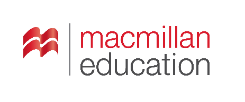 PLAN WYNIKOWYUNIT 1 Study helplineWYMAGANIA PODSTAWOWECzynności uczniaWYMAGANIA PONADPODSTAWOWECzynności uczniaŚrodki językoweSłownictwo- posługuje się podstawowym słownictwem w zakresie tematów: CZŁOWIEK: umiejętności i zainteresowania, uczucia i emocje, społeczny system wartości; EDUKACJA: przedmioty nauczania, oceny szkolne, uczenie się – w tym uczenie się przez całe życie, życie szkoły, system oświaty; NAUKA I TECHNIKA: korzystanie z technologii informacyjno- komunikacyjnych; PAŃSTWO I SPOŁECZEŃSTWO: zjawiska społeczne- posługuje się rozbudowanym słownictwem w zakresie tematów:CZŁOWIEK: umiejętności i zainteresowania, uczucia i emocje, społeczny system wartości; EDUKACJA: przedmioty nauczania, oceny szkolne, uczenie się – w tym uczenie się przez całe życie, życie szkoły, system oświaty; NAUKA I TECHNIKA: korzystanie z technologii informacyjno- komunikacyjnych; PAŃSTWO I SPOŁECZEŃSTWO: zjawiska społeczneŚrodki językoweGramatyka- zna zasady tworzenia i użycia czasów present simple, present continuous, present perfect simple oraz present perfect continuous i częściowo poprawnie stosuje je w zdaniach twierdzących, przeczących i pytaniach- zna zasady użycia różnych form czasowników (do/to do/doing) i częściowo poprawnie stosuje je w wypowiedziach- zna kolokacje z czasownikami do i make, i częściowo poprawnie stosuje je w zdaniach- częściowo poprawnie stosuje wyrażenia prefer, would prefer, would rather- zna zasady tworzenia i użycia czasów present simple, present continuous, present perfect simple oraz present perfect continuous i poprawnie stosuje je w zdaniach twierdzących, przeczących i pytaniach- zna zasady użycia różnych form czasowników (do/to do/doing) i poprawnie stosuje je w wypowiedziach- zna kolokacje z czasownikami do i make, i poprawnie stosuje je w zdaniach- poprawnie stosuje wyrażenia prefer, would prefer, would ratherUmiejętności językoweCzytanieczęściowo poprawnie:- określa główną myśl tekstu lub fragmentu tekstu- określa intencje i nastawienie autora tekstu- znajduje w tekście określone informacje- rozpoznaje związki między poszczególnymi fragmentami tekstu- układa informacje w określonym porządku- rozróżnia formalny i nieformalny styl tekstupoprawnie:- określa główną myśl tekstu lub fragmentu tekstu- określa intencje i nastawienie autora tekstu- znajduje w tekście określone informacje- rozpoznaje związki między poszczególnymi fragmentami tekstu- układa informacje w określonym porządku- rozróżnia formalny i nieformalny styl tekstuUmiejętności językoweSłuchanieczęściowo poprawnie:- określa główną myśl wypowiedzi- określa intencje i nastawienie nadawcy wypowiedzi- znajduje w wypowiedzi określone informacjepoprawnie:- określa główną myśl wypowiedzi- określa intencje i nastawienie nadawcy wypowiedzi- znajduje w wypowiedzi określone informacjeUmiejętności językowePisaniez pomocą nauczyciela i wykorzystując podany tekst wzorcowy oraz stosując podstawowe słownictwo i proste struktury na ogół poprawnie:- opowiada o czynnościach, doświadczeniach i wydarzeniach z przeszłości i teraźniejszości- przedstawia intencje i plany na przyszłość- opisuje upodobania- wyraża i uzasadnia swoje opinie- wyraża i opisuje uczucia i emocje- stosuje zasady konstruowania tekstów o różnym charakterze- stosuje formalny lub nieformalny styl wypowiedzi adekwatnie do sytuacjisamodzielnie i z łatwością, stosując rozbudowane słownictwo oraz bardziej złożone struktury:- opowiada o czynnościach, doświadczeniach i wydarzeniach z przeszłości i teraźniejszości- przedstawia intencje i plany na przyszłość- opisuje upodobania- wyraża i uzasadnia swoje opinie- wyraża i opisuje uczucia i emocje- stosuje zasady konstruowania tekstów o różnym charakterze- stosuje formalny lub nieformalny styl wypowiedzi adekwatnie do sytuacjiUmiejętności językoweMówieniestosując podstawowe słownictwo i struktury, częściowo poprawnie:- opisuje ludzi, miejsca i zjawiska- opowiada o czynnościach, doświadczeniach i wydarzeniach z przeszłości i teraźniejszości- przedstawia fakty z teraźniejszości- opisuje upodobania- wyraża i uzasadnia swoje opinie, ustosunkowuje się do opinii innych osób- wyraża i opisuje uczucia i emocje poprawnie, stosując rozbudowane słownictwo i bardziej złożone struktury:- opisuje ludzi, miejsca i zjawiska- opowiada o czynnościach, doświadczeniach i wydarzeniach z przeszłości i teraźniejszości- przedstawia fakty z teraźniejszości- opisuje upodobania- wyraża i uzasadnia swoje opinie, ustosunkowuje się do opinii innych osób- wyraża i opisuje uczucia i emocjeUmiejętności językoweReagowanieużywając podstawowych wyrażeń, częściowo poprawnie- uzyskuje i przekazuje informacje i wyjaśnienia- wyraża swoje upodobania i preferencje, pyta o upodobania i preferencjeswobodnie i poprawnie:- uzyskuje i przekazuje informacje i wyjaśnienia- wyraża swoje upodobania i preferencje, pyta o upodobania i preferencje Umiejętności językowePrzetwarzanie tekstu- z pewną pomocą przekazuje w języku angielskim informacje zawarte w materiałach wizualnych- częściowo poprawnie przekazuje w języku polskim lub angielskim informacje sformułowane w języku angielskim- częściowo poprawnie przedstawia publicznie w języku angielskim wcześniej przygotowany materiał (prezentację)- swobodnie przekazuje w języku angielskim informacje zawarte w materiałach wizualnych- poprawnie przekazuje w języku polskim lub angielskim informacje sformułowane w języku angielskim- poprawnie i swobodnie przedstawia publicznie w języku angielskim wcześniej przygotowany materiał (prezentację)Umiejętności językoweInne- posiada ograniczoną wrażliwość międzykulturową
- częściowo poprawnie wykorzystuje techniki samodzielnej pracy nad językiem- współdziała w grupie- z pewną pomocą stosuje strategie komunikacyjne i kompensacyjne- posiada ograniczoną świadomość językową- posiada wrażliwość międzykulturową- swobodnie wykorzystuje techniki samodzielnej pracy nad językiem- aktywnie współdziała w grupie- z łatwością stosuje strategie komunikacyjne i kompensacyjne- posiada świadomość językowąUNIT 2 Nine to fiveWYMAGANIA PODSTAWOWECzynności uczniaWYMAGANIA PONADPODSTAWOWECzynności uczniaŚrodki językoweSłownictwo- posługuje się podstawowym słownictwem w zakresie tematów: EDUKACJA: uczenie się – w tym przez całe życie, życie szkoły; PRACA: zawody i związane z nimi czynności i obowiązki, miejsce pracy, wybór zawodu, poszukiwanie pracy, kariera zawodowa, rynek pracy, warunki pracy i zatrudnienia, praca dorywcza, mobilność zawodowa- posługuje się rozbudowanym słownictwem w zakresie tematów: EDUKACJA: uczenie się – w tym przez całe życie, życie szkoły; PRACA: zawody i związane z nimi czynności i obowiązki, miejsce pracy, wybór zawodu, poszukiwanie pracy, kariera zawodowa, rynek pracy, warunki pracy i zatrudnienia, praca dorywcza, mobilność zawodowaŚrodki językoweGramatyka- zna zasady tworzenia i użycia czasów past simple, past continuous, past perfect simple oraz past perfect continuous i częściowo poprawnie stosuje je w zdaniach twierdzących, przeczących i pytaniach- częściowo zna czasowniki nieregularne podane w podręczniku- rozróżnia czasy past simple, past continuous, past perfect simple oraz past perfect continuous i częściowo poprawnie stosuje je w wypowiedziach- zna zasady tworzenia konstrukcji z wyrażeniami used to i would w odniesieniu do przeszłości i częściowo poprawnie stosuje je w wypowiedziach- zna zasady tworzenia i użycia czasów past simple, past continuous, past perfect simple oraz past perfect continuous i poprawnie stosuje je w zdaniach twierdzących, przeczących i pytaniach- zna czasowniki nieregularne podane w podręczniku- rozróżnia czasy past simple, past continuous, past perfect simple oraz past perfect continuous i poprawnie stosuje je w wypowiedziach- zna zasady tworzenia konstrukcji z wyrażeniami used to i would w odniesieniu do przeszłości i poprawnie stosuje je w wypowiedziachUmiejętności językoweCzytanieczęściowo poprawnie:- określa główną myśl tekstu i fragmentów tekstu- określa intencje autora tekstu- znajduje w tekście określone informacje- rozpoznaje związki między poszczególnymi częściami tekstu- układa informacje w określonym porządkupoprawnie:- określa główną myśl tekstu i fragmentów tekstu- określa intencje autora tekstu- znajduje w tekście określone informacje- rozpoznaje związki między poszczególnymi częściami tekstu- układa informacje w określonym porządkuUmiejętności językoweSłuchanieczęściowo poprawnie:- określa główną myśl wypowiedzi i fragmentów wypowiedzi- określa intencje i nastawienie nadawcy wypowiedzi- określa kontekst wypowiedzi- znajduje w wypowiedzi określone informacje- odróżnia informacje o faktach od opinii- rozróżnia formalny i nieformalny styl wypowiedzipoprawnie:- określa główną myśl wypowiedzi i fragmentów wypowiedzi- określa intencje i nastawienie nadawcy wypowiedzi- określa kontekst wypowiedzi- znajduje w wypowiedzi określone informacje- odróżnia informacje o faktach od opinii- rozróżnia formalny i nieformalny styl wypowiedziUmiejętności językowePisaniez pomocą nauczyciela i wykorzystując podany tekst wzorcowy oraz stosując podstawowe słownictwo i proste struktury:- opowiada o czynnościach, doświadczeniach i wydarzeniach z przeszłości- przedstawia fakty z przeszłości i teraźniejszości- wyraża i uzasadnia swoje opinie - stawia tezę, przedstawia w logicznym porządku argumenty za i przeciw danej tezie lub rozwiązaniu, kończy wypowiedź konkluzją- stosuje zasady konstruowania tekstów o różnym charakterze- stosuje formalny lub nieformalny styl wypowiedzi adekwatnie do sytuacjistosując rozbudowane słownictwo oraz bardziej złożone struktury, samodzielnie i z łatwością: - opowiada o czynnościach, doświadczeniach i wydarzeniach z przeszłości- przedstawia fakty z przeszłości i teraźniejszości- wyraża i uzasadnia swoje opinie - stawia tezę, przedstawia w logicznym porządku argumenty za i przeciw danej tezie lub rozwiązaniu, kończy wypowiedź konkluzją- stosuje zasady konstruowania tekstów o różnym charakterze- stosuje formalny lub nieformalny styl wypowiedzi adekwatnie do sytuacjiUmiejętności językoweMówieniestosując podstawowe słownictwo i struktury, częściowo poprawnie:- opisuje ludzi, przedmioty, miejsca i zjawiska- opowiada o czynnościach z teraźniejszości- przedstawia intencje i plany na przyszłość - wyraża i uzasadnia swoje opinie i poglądy, ustosunkowuje się do opinii innych osóbstosując rozbudowane słownictwo i bardziej złożone struktury, poprawnie, samodzielnie i swobodnie:- opisuje ludzi, przedmioty, miejsca i zjawiska- opowiada o czynnościach z teraźniejszości- przedstawia intencje i plany na przyszłość - wyraża i uzasadnia swoje opinie i poglądy, ustosunkowuje się do opinii innych osóbUmiejętności językoweReagowanieużywając prostych wyrażeń, częściowo poprawnie:- uzyskuje i przekazuje informacje i wyjaśnienia- wyraża swoje opinie i uzasadnia je, pyta o opinie, zgadza się lub nie zgadza z opiniami innych osób, wyraża wątpliwość- wyraża preferencje, pyta o preferencje- prowadzi negocjacjeswobodnie i poprawnie:- uzyskuje i przekazuje informacje i wyjaśnienia- wyraża swoje opinie i uzasadnia je, pyta o opinie, zgadza się lub nie zgadza z opiniami innych osób, wyraża wątpliwość- wyraża preferencje, pyta o preferencje- prowadzi negocjacjeUmiejętności językowePrzetwarzanie tekstu- z pewną pomocą przekazuje w języku angielskim informacje zawarte w materiałach wizualnych- częściowo poprawnie przekazuje w języku angielskim informacje sformułowane w tym języku - częściowo poprawnie przedstawia publicznie w języku angielskim wcześniej przygotowany materiał (prezentację)- swobodnie przekazuje w języku angielskim informacje zawarte w materiałach wizualnych- poprawnie przekazuje w języku angielskim informacje sformułowane w tym języku- poprawnie i swobodnie przedstawia publicznie w języku angielskim wcześniej przygotowany materiał (prezentację)Umiejętności językoweInne- częściowo poprawnie wykorzystuje techniki samodzielnej pracy nad językiem- współdziała w grupie
- z pewną pomocą stosuje strategie komunikacyjne i kompensacyjne- posiada ograniczoną świadomość językową- swobodnie wykorzystuje techniki samodzielnej pracy nad językiem- aktywnie współdziała w grupie
- swobodnie stosuje strategie komunikacyjne i kompensacyjne- posiada świadomość językowąUNIT 3 On the moveWYMAGANIA PODSTAWOWECzynności uczniaWYMAGANIA PONADPODSTAWOWECzynności uczniaŚrodki językoweSłownictwo- posługuje się podstawowym słownictwem w zakresie tematów: CZŁOWIEK: uczucia i emocje; ŻYCIE PRYWATNE: określanie czasu, styl życia; PODRÓŻOWANIE I TURYSTYKA: środki transportu i korzystanie z nich, baza noclegowa, wycieczki, zwiedzanie, ruch uliczny, awarie i wypadki w podróży; NAUKA I TECHNIKA: wynalazki, korzyści i zagrożenia wynikające z postępu technicznego; ŚWIAT PRZYRODY: zagrożenia i ochrona środowiska naturalnego- posługuje się rozbudowanym słownictwem w zakresie tematów: CZŁOWIEK: uczucia i emocje; ŻYCIE PRYWATNE: określanie czasu, styl życia; PODRÓŻOWANIE I TURYSTYKA: środki transportu i korzystanie z nich, baza noclegowa, wycieczki, zwiedzanie, ruch uliczny, awarie i wypadki w podróży; NAUKA I TECHNIKA: wynalazki, korzyści i zagrożenia wynikające z postępu technicznego; ŚWIAT PRZYRODY: zagrożenia i ochrona środowiska naturalnegoŚrodki językoweGramatyka- zna zasady tworzenia konstrukcji will, be going to, Present Simple i Present Continuous i częściowo poprawnie stosuje je w wypowiedziach dla wyrażenia przyszłości- zna zasady tworzenia czasów Future Continuous, Future Perfect Simple oraz Future Perfect Continuous i częściowo poprawnie stosuje je w wypowiedziach- częściowo poprawnie tworzy wyrazy za pomocą przedrostków: co-, dis-, il-, im-, in-, inter-, ir-, mis-, over-, post-, re-, sub-, super-, un-, under-- zna zasady tworzenia konstrukcji will, be going to, Present Simple i Present Continuous i poprawnie stosuje je w wypowiedziach dla wyrażenia przyszłości- zna zasady tworzenia czasów Future Continuous, Future Perfect Simple oraz Future Perfect Continuous i poprawnie stosuje je w wypowiedziach- poprawnie tworzy wyrazy za pomocą przedrostków: co-, dis-, il-, im-, in-, inter-, ir-, mis-, over-, post-, re-, sub-, super-, un-, under-Umiejętności językoweCzytanieczęściowo poprawnie:- określa główną myśl fragmentów tekstu- określa nastawienie autora tekstu - znajduje w tekście określone informacje- rozpoznaje związki między poszczególnymi częściami tekstu- układa informacje w określonym porządku- odróżnia informacje o faktach od opiniipoprawnie: - określa główną myśl fragmentów tekstu- określa nastawienie autora tekstu - znajduje w tekście określone informacje- rozpoznaje związki między poszczególnymi częściami tekstu- układa informacje w określonym porządku- odróżnia informacje o faktach od opiniiUmiejętności językoweSłuchanieczęściowo poprawnie:- określa myśl główną wypowiedzi - określa nastawienie nadawcy wypowiedzi- znajduje w wypowiedzi określone informacjepoprawnie:- określa myśl główną wypowiedzi - określa nastawienie nadawcy wypowiedzi- znajduje w wypowiedzi określone informacjeUmiejętności językowePisaniez pomocą nauczyciela i wykorzystując podany tekst wzorcowy oraz stosując podstawowe słownictwo i proste struktury:- opisuje miejsca i zjawiska- opowiada o czynnościach, doświadczeniach i wydarzeniach z przeszłości- przedstawia fakty z przeszłości i teraźniejszości- przedstawia intencje, marzenia, nadzieje i plany na przyszłość- wyraża i opisuje uczucia i emocje- wyraża i uzasadnia swoje opinie - wyraża pewność, przypuszczenie, wątpliwości dotyczące zdarzeń z teraźniejszości i przyszłości- stosuje zasady konstruowania tekstów o różnym charakterze- stosuje formalny lub nieformalny styl wypowiedzi adekwatnie do sytuacjistosując rozbudowane słownictwo oraz bardziej złożone struktury samodzielnie, poprawnie i z łatwością:- opisuje miejsca i zjawiska- opowiada o czynnościach, doświadczeniach i wydarzeniach z przeszłości- przedstawia fakty z przeszłości i teraźniejszości- przedstawia intencje, marzenia, nadzieje i plany na przyszłość 
- wyraża i opisuje uczucia i emocje- wyraża i uzasadnia swoje opinie - wyraża pewność, przypuszczenie, wątpliwości dotyczące zdarzeń z teraźniejszości i przyszłości
- stosuje zasady konstruowania tekstów o różnym charakterze- stosuje formalny lub nieformalny styl wypowiedzi adekwatnie do sytuacjiUmiejętności językoweMówieniestosując podstawowe słownictwo i struktury, częściowo poprawnie:- opisuje ludzi, przedmioty, miejsca i zjawiska- opowiada o doświadczeniach i wydarzeniach z przeszłości- przedstawia intencje, marzenia, nadzieje i plany na przyszłość- wyraża i uzasadnia swoje opinie i poglądy; ustosunkowuje się do opinii innych osób - wyraża pewność, przypuszczenie, wątpliwości dotyczące zdarzeń z teraźniejszości i przyszłości- opisuje uczucia i emocje- przedstawia zalety i wady różnych rozwiązaństosując rozbudowane słownictwo i bardziej złożone struktury poprawnie, samodzielnie i swobodnie:- opisuje ludzi, przedmioty, miejsca i zjawiska- opowiada o doświadczeniach i wydarzeniach z przeszłości- przedstawia intencje, marzenia, nadzieje i plany na przyszłość- wyraża i uzasadnia swoje opinie i poglądy; ustosunkowuje się do opinii innych osób - wyraża pewność, przypuszczenie, wątpliwości dotyczące zdarzeń z teraźniejszości i przyszłości- opisuje uczucia i emocje- przedstawia zalety i wady różnych rozwiązańUmiejętności językoweReagowanieużywając prostych wyrażeń, częściowo poprawnie:- uzyskuje i przekazuje informacje i wyjaśnienia- wyraża i uzasadnia swoje opinie, pyta o opinie- wyraża swoje intencje i pragnienia, pyta o intencje i pragnienia - proponuje - udziela radyswobodnie i poprawnie:- uzyskuje i przekazuje informacje i wyjaśnienia- wyraża i uzasadnia swoje opinie, pyta o opinie- wyraża swoje intencje i pragnienia, pyta o intencje i pragnienia - proponuje- udziela radyUmiejętności językowePrzetwarzanie tekstu- z pewną pomocą przekazuje w języku angielskim informacje zawarte w materiałach wizualnych- częściowo poprawnie przekazuje w języku angielskim informacje sformułowane w tym języku - częściowo poprawnie przekazuje w języku angielskim informacje sformułowane w języku polskim- częściowo poprawnie przedstawia publicznie w języku angielskim wcześniej przygotowany materiał (prezentację)- swobodnie przekazuje w języku angielskim informacje zawarte w materiałach wizualnych- poprawnie przekazuje w języku angielskim informacje sformułowane w tym języku- poprawnie przekazuje w języku angielskim informacje sformułowane w języku polskim- poprawnie i swobodnie przedstawia publicznie w języku angielskim wcześniej przygotowany materiał (prezentację)Umiejętności językoweInne- częściowo poprawnie wykorzystuje techniki samodzielnej pracy nad językiem- współdziała w grupie- z pewną pomocą stosuje strategie komunikacyjne i kompensacyjne- posiada ograniczoną świadomość językową- swobodnie wykorzystuje techniki samodzielnej pracy nad językiem- aktywnie współdziała w grupie- swobodnie stosuje strategie komunikacyjne i kompensacyjne- posiada świadomość językowąUNIT 4 Extraordinary talentsWYMAGANIA PODSTAWOWECzynności uczniaWYMAGANIA PONADPODSTAWOWECzynności uczniaŚrodki językoweSłownictwo- posługuje się podstawowym słownictwem w zakresie tematu: CZŁOWIEK: wygląd zewnętrzny, cechy charakteru, umiejętności i zainteresowania osobisty i społeczny system wartości, autorytety; EDUKACJA: przedmioty nauczania, system oświaty; ŻYCIE PRYWATNE: rodzina; SPORT: problemy współczesnego sportu- posługuje się rozbudowanym słownictwem w zakresie tematów: CZŁOWIEK: wygląd zewnętrzny, cechy charakteru, umiejętności i zainteresowania osobisty i społeczny system wartości, autorytety; EDUKACJA: przedmioty nauczania, system oświaty; ŻYCIE PRYWATNE: rodzina; SPORT: problemy współczesnego sportuŚrodki językoweGramatyka- częściowo poprawnie tworzy stopień wyższy i najwyższy przymiotników i przysłówków- częściowo poprawnie posługuje się konstrukcją (not) as…as… - zna zasady stosowania przedimków i częściowo poprawnie posługuje się nimi w wypowiedziach- częściowo poprawnie posługuje się wyrażeniami so, such (a), too, enough- częściowo poprawnie tworzy rzeczowniki za pomocą przyrostków: -or, -er, -ist, -ance, -ence, -tion, -ment, 
-ness, -ian, -ity- poprawnie tworzy stopień wyższy i najwyższy przymiotników i przysłówków- poprawnie posługuje się konstrukcją (not) as…as… - zna zasady stosowania przedimków i poprawnie posługuje się nimi w wypowiedziach- poprawnie posługuje się wyrażeniami so, such (a), too, enough- poprawnie tworzy rzeczowniki za pomocą przyrostków: -or, -er, -ist, -ance, -ence, -tion, -ment, 
-ness, -ian, -ity -Umiejętności językoweCzytanieczęściowo poprawnie:- określa główną myśl tekstu i fragmentów tekstu- określa intencje, nastawienie i postawy autora tekstu- znajduje w tekście określone informacje- rozpoznaje związki między poszczególnymi częściami tekstu- układa informacje w określonym porządku- odróżnia informacje o faktach od opinii- rozróżnia formalny i nieformalny styl tekstupoprawnie: - określa główną myśl tekstu i fragmentów tekstu- określa intencje, nastawienie i postawy autora tekstu- znajduje w tekście określone informacje- rozpoznaje związki między poszczególnymi częściami tekstu- układa informacje w określonym porządku- odróżnia informacje o faktach od opinii- rozróżnia formalny i nieformalny styl tekstuUmiejętności językoweSłuchanieczęściowo poprawnie:- określa myśl główną wypowiedzi- określa intencje, nastawienie i postawy nadawcy wypowiedzi- określa kontekst wypowiedzi- znajduje w wypowiedzi określone informacje- układa informacje w określonym porządkupoprawnie:- określa myśl główną wypowiedzi- określa intencje, nastawienie i postawy nadawcy wypowiedzi- określa kontekst wypowiedzi- znajduje w wypowiedzi określone informacje- układa informacje w określonym porządkuUmiejętności językowePisaniez pomocą nauczyciela i wykorzystując podany tekst wzorcowy oraz stosując podstawowe słownictwo i proste struktury:- opisuje ludzi, przedmioty, miejsca i zjawiska- opowiada o czynnościach, doświadczeniach i wydarzeniach z przeszłości i teraźniejszości- przedstawia fakty z teraźniejszości i przeszłości- wyraża i uzasadnia swoje opinie- stosuje zasady konstruowania tekstów o różnym charakterze- stosuje formalny lub nieformalny styl wypowiedzi adekwatnie do sytuacjistosując rozbudowane słownictwo oraz bardziej złożone struktury samodzielnie, poprawnie i z łatwością:- opisuje ludzi, przedmioty, miejsca i zjawiska- opowiada o czynnościach, doświadczeniach i wydarzeniach z przeszłości i teraźniejszości- przedstawia fakty z teraźniejszości i przeszłości- wyraża i uzasadnia swoje opinie- stosuje zasady konstruowania tekstów o różnym charakterze- stosuje formalny lub nieformalny styl wypowiedzi adekwatnie do sytuacjiUmiejętności językoweMówieniestosując podstawowe słownictwo i struktury, częściowo poprawnie:- opisuje ludzi, przedmioty, miejsca i zjawiska- opowiada o czynnościach, doświadczeniach i wydarzeniach z teraźniejszości i przeszłości- wyraża i uzasadnia swoje opinie i poglądy, przedstawia i ustosunkowuje się do opinii innych osób- stawia tezę, przedstawia w logicznym porządku argumenty za i przeciw danej tezie lub rozwiązaniu, kończy wypowiedź konkluzjąstosując rozbudowane słownictwo i bardziej złożone struktury poprawnie, samodzielnie i swobodnie:- opisuje ludzi, przedmioty, miejsca i zjawiska- opowiada o czynnościach, doświadczeniach i wydarzeniach z teraźniejszości i przeszłości- wyraża i uzasadnia swoje opinie i poglądy, przedstawia i ustosunkowuje się do opinii innych osób- stawia tezę, przedstawia w logicznym porządku argumenty za i przeciw danej tezie lub rozwiązaniu, kończy wypowiedź konkluzjąUmiejętności językoweReagowanieużywając prostych wyrażeń, częściowo poprawnie:- wyraża swoje opinie i uzasadnia je, pyta o opinie, zgadza się lub nie zgadza się z opiniami innych osób, wyraża wątpliwośćswobodnie i poprawnie:- wyraża swoje opinie i uzasadnia je, pyta o opinie, zgadza się lub nie zgadza się z opiniami innych osób, wyraża wątpliwośćUmiejętności językowePrzetwarzanie tekstu- z pewną pomocą przekazuje w języku angielskim informacje zawarte w materiałach wizualnych- częściowo poprawnie przekazuje w języku angielskim informacje sformułowane w tym języku - częściowo poprawnie przedstawia publicznie w języku angielskim wcześniej przygotowany materiał (prezentację)- swobodnie przekazuje w języku angielskim informacje zawarte w materiałach wizualnych- poprawnie przekazuje w języku angielskim informacje sformułowane w tym języku angielskim- poprawnie i swobodnie przedstawia publicznie w języku angielskim wcześniej przygotowany materiał (prezentację)Umiejętności językoweInne- częściowo poprawnie wykorzystuje techniki samodzielnej pracy nad językiem- współdziała w grupie- z pewną pomocą korzysta ze źródeł informacji w języku obcym nowożytnym, również za pomocą technologii informacyjno-komunikacyjnych- z pewną pomocą stosuje strategie komunikacyjne i kompensacyjne- posiada ograniczoną świadomość językową- swobodnie wykorzystuje techniki samodzielnej pracy nad językiem- aktywnie współdziała w grupie- swobodnie korzysta ze źródeł informacji w języku obcym nowożytnym, również za pomocą technologii informacyjno-komunikacyjnych- z łatwością stosuje strategie komunikacyjne i kompensacyjne- posiada świadomość językowąUNIT 5 Money mattersWYMAGANIA PODSTAWOWECzynności uczniaWYMAGANIA PONADPODSTAWOWECzynności uczniaŚrodki językoweSłownictwo- posługuje się podstawowym słownictwem w zakresie tematów: EDUKACJA: życie szkoły; ŻYCIE PRYWATNE: rodzina, znajomi i przyjaciele; ZAKUPY I USŁUGI: kupowanie i sprzedawanie, środki płatnicze, finanse, korzystanie z usług – w tym usług bankowych i ubezpieczeniowych, reklamacja, prawa konsumenta- posługuje się rozbudowanym słownictwem w zakresie tematów: EDUKACJA: życie szkoły; ŻYCIE PRYWATNE: rodzina, znajomi i przyjaciele; ZAKUPY I USŁUGI: kupowanie i sprzedawanie, środki płatnicze, finanse, korzystanie z usług – w tym usług bankowych i ubezpieczeniowych, reklamacja, prawa konsumentaŚrodki językoweGramatyka- częściowo poprawnie posługuje się czasownikami modalnymi dla wyrażenia obowiązku lub zakazu oraz udzielenia rady w odniesieniu do teraźniejszości i przeszłości- częściowo poprawnie posługuje się czasownikami modalnymi dla wyrażania pewności, przypuszczenia i wątpliwości odnośnie teraźniejszości, przyszłości i przeszłości- częściowo poprawnie posługuje się czasownikami frazowymi dotyczącymi zakupów i środków płatniczych- poprawnie posługuje się czasownikami modalnymi dla wyrażenia obowiązku lub zakazu oraz udzielenia rady w odniesieniu do teraźniejszości i przeszłości- poprawnie posługuje się czasownikami modalnymi dla wyrażania pewności, przypuszczenia i wątpliwości odnośnie teraźniejszości, przyszłości i przeszłości- poprawnie posługuje się czasownikami frazowymi dotyczącymi zakupów i środków płatniczychUmiejętności językoweCzytanieczęściowo poprawnie:- określa główną myśl tekstu lub fragmentów tekstu- określa intencje autora tekstu- znajduje w tekście określone informacje- rozpoznaje związki między poszczególnymi częściami tekstu - układa informacje w określonym porządku- odróżnia informacje o faktach od opiniipoprawnie: - określa główną myśl tekstu lub fragmentów tekstu- określa intencje autora tekstu- znajduje w tekście określone informacje- rozpoznaje związki między poszczególnymi częściami tekstu - układa informacje w określonym porządku- odróżnia informacje o faktach od opiniiUmiejętności językoweSłuchanieczęściowo poprawnie:- określa myśl główną wypowiedzi - znajduje w wypowiedzi określone informacje- odróżnia informacje o faktach od opiniipoprawnie:- określa myśl główną wypowiedzi - znajduje w wypowiedzi określone informacje- odróżnia informacje o faktach od opiniiUmiejętności językowePisaniez pomocą nauczyciela i wykorzystując podany tekst wzorcowy oraz stosując podstawowe słownictwo i proste struktury:- opowiada o czynnościach, doświadczeniach i wydarzeniach z przeszłości i teraźniejszości- przedstawia fakty z teraźniejszości i przeszłości - przedstawia intencje, nadzieje i plany na przyszłość - wyraża pewność, przypuszczenie, wątpliwości dotyczące zdarzeń z przeszłości, teraźniejszości i przyszłości- rozważa sytuacje hipotetyczne- stosuje zasady konstruowania tekstów o różnym charakterze- stosuje formalny lub nieformalny styl wypowiedzi adekwatnie do sytuacjistosując rozbudowane słownictwo oraz bardziej złożone struktury, samodzielnie, poprawnie i z łatwością:- opowiada o czynnościach, doświadczeniach i wydarzeniach z przeszłości i teraźniejszości- przedstawia fakty z teraźniejszości i przeszłości - przedstawia intencje, nadzieje i plany na przyszłość - wyraża pewność, przypuszczenie, wątpliwości dotyczące zdarzeń z przeszłości, teraźniejszości i przyszłości- rozważa sytuacje hipotetyczne- stosuje zasady konstruowania tekstów o różnym charakterze- stosuje formalny lub nieformalny styl wypowiedzi adekwatnie do sytuacjiUmiejętności językoweMówieniestosując podstawowe słownictwo i struktury, częściowo poprawnie:- opisuje ludzi, przedmioty, miejsca i zjawiska- opowiada o czynnościach i doświadczeniach z przeszłości i teraźniejszości - przedstawia fakty z przeszłości i teraźniejszości - wyraża i uzasadnia swoje opinie i poglądy, przedstawia i ustosunkowuje się do opinii innych osób- wyraża pewność, przypuszczenie, wątpliwości dotyczące zdarzeń z przeszłości, teraźniejszości i przyszłościstosując rozbudowane słownictwo i bardziej złożone struktury poprawnie, samodzielnie i swobodnie:- opisuje ludzi, przedmioty, miejsca i zjawiska- opowiada o czynnościach i doświadczeniach z przeszłości i teraźniejszości - przedstawia fakty z przeszłości i teraźniejszości - wyraża i uzasadnia swoje opinie i poglądy, przedstawia i ustosunkowuje się do opinii innych osób- wyraża pewność, przypuszczenie, wątpliwości dotyczące zdarzeń z przeszłości, teraźniejszości i przyszłościUmiejętności językoweReagowanieużywając prostych wyrażeń, częściowo poprawnie:- uzyskuje i przekazuje informacje i wyjaśnienia- proponuje, przyjmuje i odrzuca propozycje, prowadzi negocjacje- prosi o radę i udziela rady- nakazuje, zakazuje, instruuje- wyraża prośbę oraz zgodę lub odmowę spełnienia prośby- stosuje zwroty i formy grzecznościoweswobodnie i poprawnie:- uzyskuje i przekazuje informacje i wyjaśnienia- proponuje, przyjmuje i odrzuca propozycje, prowadzi negocjacje- prosi o radę i udziela rady- nakazuje, zakazuje, instruuje- wyraża prośbę oraz zgodę lub odmowę spełnienia prośby- stosuje zwroty i formy grzecznościoweUmiejętności językowePrzetwarzanie tekstu- z pewną pomocą przekazuje w języku angielskim informacje zawarte w materiałach wizualnych- częściowo poprawnie przekazuje w języku polskim lub angielskim informacje sformułowane w języku angielskim- częściowo poprawnie przekazuje w języku angielskim informacje sformułowane w języku polskim- częściowo poprawnie przedstawia publicznie w języku angielskim wcześniej przygotowany materiał (prezentację)- swobodnie przekazuje w języku angielskim informacje zawarte w materiałach wizualnych- poprawnie przekazuje w języku polskim lub angielskim informacje sformułowane w języku angielskim- poprawnie przekazuje w języku angielskim informacje sformułowane w języku polskim- poprawnie i swobodnie przedstawia publicznie w języku angielskim wcześniej przygotowany materiał (prezentację)Umiejętności językoweInne- częściowo poprawnie wykorzystuje techniki samodzielnej pracy nad językiem- współdziała w grupie- z pewną pomocą stosuje strategie komunikacyjne i kompensacyjne- posiada ograniczoną świadomość językową- swobodnie wykorzystuje techniki samodzielnej pracy nad językiem- aktywnie współdziała w grupie- z łatwością stosuje strategie komunikacyjne i kompensacyjne- posiada świadomość językowąUNIT 6 Healthy livingWYMAGANIA PODSTAWOWECzynności uczniaWYMAGANIA PONADPODSTAWOWECzynności uczniaŚrodki językoweSłownictwo- posługuje się podstawowym słownictwem w zakresie tematów: ŻYWIENIE: nawyki żywieniowe, zaburzenia odżywiania; SPORT: dyscypliny sportu, uprawianie sportu, pozytywne i negatywne skutki uprawiania sportu; ZDROWIE: tryb życia, samopoczucie, choroby, ich objawy i leczenie; NAUKA I TECHNIKA: odkrycia naukowe, korzyści i zagrożenia wynikające z postępu naukowo-technicznego- posługuje się rozbudowanym słownictwem w zakresie tematów: ŻYWIENIE: nawyki żywieniowe, zaburzenia odżywiania; SPORT: dyscypliny sportu, uprawianie sportu, pozytywne i negatywne skutki uprawiania sportu; ZDROWIE: tryb życia, samopoczucie, choroby, ich objawy i leczenie; NAUKA I TECHNIKA: odkrycia naukowe, korzyści i zagrożenia wynikające z postępu naukowo-technicznegoŚrodki językoweGramatyka- zna zasady tworzenia zdań warunkowych typu zerowego, pierwszego, drugiego i trzeciego, a także częściowo poprawnie się nimi posługuje- częściowo poprawnie stosuje wyrażenia unless, as long as, provided/providing (that), in case - częściowo poprawnie tworzy i posługuje się konstrukcjami I wish/If only - dobrze zna zasady tworzenia zdań warunkowych typu zerowego, pierwszego, drugiego i trzeciego, a także poprawnie się nimi posługuje- poprawnie stosuje wyrażenia unless, as long as, provided/providing (that), in case- poprawnie tworzy i posługuje się konstrukcjami I wish/If onlyUmiejętności językoweCzytanieczęściowo poprawnie:- określa główną myśl tekstu i fragmentu tekstu- znajduje w tekście określone informacje- rozpoznaje związki między poszczególnymi częściami tekstu- wyciąga wnioski z informacji zawartych w tekście- odróżnia informacje o faktach od opiniipoprawnie: - określa główną myśl tekstu i fragmentu tekstu- znajduje w tekście określone informacje- rozpoznaje związki między poszczególnymi częściami tekstu- wyciąga wnioski z informacji zawartych w tekście- odróżnia informacje o faktach od opiniiUmiejętności językoweSłuchanieczęściowo poprawnie:- określa myśl główną wypowiedzi -określa intencje i nastawienie nadawcy wypowiedzi - znajduje w wypowiedzi określone informacje- układa informacje w określonym porządku- wyciąga wnioski z informacji zawartych w wypowiedzipoprawnie:- określa myśl główną wypowiedzi -określa intencje i nastawienie nadawcy wypowiedzi - znajduje w wypowiedzi określone informacje- układa informacje w określonym porządku- wyciąga wnioski z informacji zawartych w wypowiedziUmiejętności językowePisaniez pomocą nauczyciela i wykorzystując podany tekst wzorcowy oraz stosując podstawowe słownictwo i proste struktury:- opowiada o czynnościach, doświadczeniach i wydarzeniach z przeszłości- przedstawia fakty z teraźniejszości i przeszłości- wyraża i uzasadnia swoje opinie- wyraża pewność i przypuszczenie dotyczące zdarzeń w przyszłości i teraźniejszości- stawia tezę, przedstawia w logicznym porządku argumenty za i przeciw danej tezie lub rozwiązaniu, kończy wypowiedź konkluzją- rozważa sytuacje hipotetyczne - stosuje zasady konstruowania tekstów o różnym charakterze- stosuje formalny lub nieformalny styl wypowiedzi adekwatnie do sytuacjistosując rozbudowane słownictwo oraz bardziej złożone struktury samodzielnie, poprawnie i z łatwością:- opowiada o czynnościach, doświadczeniach i wydarzeniach z przeszłości- przedstawia fakty z teraźniejszości i przeszłości- wyraża i uzasadnia swoje opinie- wyraża pewność i przypuszczenie dotyczące zdarzeń w przyszłości i teraźniejszości- stawia tezę, przedstawia w logicznym porządku argumenty za i przeciw danej tezie lub rozwiązaniu, kończy wypowiedź konkluzją- rozważa sytuacje hipotetyczne - stosuje zasady konstruowania tekstów o różnym charakterze- stosuje formalny lub nieformalny styl wypowiedzi adekwatnie do sytuacjiUmiejętności językoweMówieniestosując podstawowe słownictwo i struktury, częściowo poprawnie:- opisuje ludzi, miejsca i zjawiska- opowiada o doświadczeniach i wydarzeniach z teraźniejszości i przeszłości- przedstawia fakty z teraźniejszości- wyraża i uzasadnia swoje opinie, przedstawia opinie i ustosunkowuje się do opinii innych osóbstosując rozbudowane słownictwo i bardziej złożone struktury poprawnie, samodzielnie i swobodnie:- opisuje ludzi, miejsca i zjawiska- opowiada o doświadczeniach i wydarzeniach z teraźniejszości i przeszłości- przedstawia fakty z teraźniejszości- wyraża i uzasadnia swoje opinie, przedstawia opinie i ustosunkowuje się do opinii innych osóbUmiejętności językoweReagowanieużywając prostych wyrażeń, częściowo poprawnie:- uzyskuje i przekazuje informacje i wyjaśnienia- wyraża swoje opinie i uzasadnia je, pyta o opinie, zgadza się lub nie zgadza się z opiniami innych osób, wyraża wątpliwość - wyraża i uzasadnia swoje upodobania, preferencje, intencje i pragnienia- proponuje, przyjmuje i odrzuca propozycje, zachęca; prowadzi negocjacji- udziela radyswobodnie i poprawnie:- uzyskuje i przekazuje informacje i wyjaśnienia- wyraża swoje opinie i uzasadnia je, pyta o opinie, zgadza się lub nie zgadza się z opiniami innych osób, wyraża wątpliwość - wyraża i uzasadnia swoje upodobania, preferencje, intencje i pragnienia- proponuje, przyjmuje i odrzuca propozycje, zachęca; prowadzi negocjacji- udziela radyUmiejętności językowePrzetwarzanie tekstu- z pewną pomocą przekazuje w języku angielskim informacje zawarte w materiałach wizualnych- częściowo poprawnie przekazuje w języku angielskim informacje sformułowane w tym języku- częściowo poprawnie przedstawia publicznie w języku angielskim wcześniej przygotowany materiał (prezentację)- swobodnie przekazuje w języku angielskim informacje zawarte w materiałach wizualnych- poprawnie przekazuje w języku angielskim informacje sformułowane w tym języku- poprawnie i swobodnie przedstawia publicznie w języku angielskim wcześniej przygotowany materiał (prezentację)Umiejętności językoweInne- częściowo poprawnie wykorzystuje techniki samodzielnej pracy nad językiem- współdziała w grupie- z pewną pomocą stosuje strategie komunikacyjne i kompensacyjne- posiada ograniczoną świadomość językową- swobodnie wykorzystuje techniki samodzielnej pracy nad językiem- aktywnie współdziała w grupie- z łatwością stosuje strategie komunikacyjne i kompensacyjne- posiada świadomość językowąUNIT 7 Creative artsWYMAGANIA PODSTAWOWECzynności uczniaWYMAGANIA PONADPODSTAWOWECzynności uczniaŚrodki językoweSłownictwo- posługuje się podstawowym słownictwem w zakresie tematów:KULTURA: dziedziny kultury, twórcy i ich dzieła, uczestnictwo w kulturze, media, ochrona praw autorskich; NAUKA I TECHNIKA: korzystanie z technologii informacyjno-komunikacyjnych- posługuje się rozbudowanym słownictwem w zakresie tematów:KULTURA: dziedziny kultury, twórcy i ich dzieła, uczestnictwo w kulturze, media, ochrona praw autorskich; NAUKA I TECHNIKA: korzystanie z technologii informacyjno-komunikacyjnychŚrodki językoweGramatyka- częściowo poprawnie tworzy zdania oznajmujące i pytania w mowie zależnej- zna i częściowo poprawnie stosuje w zdaniach różnorodne czasowniki i struktury raportujące- częściowo poprawnie tworzy i stosuje w zdaniach rzeczowniki i przymiotniki złożone z dziedziny kultury- poprawnie tworzy zdania oznajmujące i pytania w mowie zależnej- zna i poprawnie stosuje w zdaniach różnorodne czasowniki i struktury raportujące- poprawnie tworzy i stosuje w zdaniach rzeczowniki i przymiotniki złożone z dziedziny kulturyUmiejętności językoweCzytanieczęściowo poprawnie:- określa główną myśl fragmentu tekstu- określa intencje i nastawienie autora tekstu - znajduje w tekście określone informacje- rozpoznaje związki między poszczególnymi częściami tekstu- układa informacje w określonym porządku- wyciąga wnioski wynikające z informacji zawartych w tekście- odróżnia informacje o faktach od opiniipoprawnie: - określa główną myśl fragmentu tekstu- określa intencje i nastawienie autora tekstu - znajduje w tekście określone informacje- rozpoznaje związki między poszczególnymi częściami tekstu- układa informacje w określonym porządku- wyciąga wnioski wynikające z informacji zawartych w tekście- odróżnia informacje o faktach od opiniiUmiejętności językoweSłuchanieczęściowo poprawnie:- określa myśl główną wypowiedzi i fragmentów wypowiedzi- określa nastawienie nadawcy wypowiedzi - odróżnia informacje o faktach od opinii - znajduje w wypowiedzi określone informacjepoprawnie:- określa myśl główną wypowiedzi i fragmentów wypowiedzi- określa nastawienie nadawcy wypowiedzi - odróżnia informacje o faktach od opinii - znajduje w wypowiedzi określone informacjeUmiejętności językowePisaniez pomocą nauczyciela i wykorzystując podany tekst wzorcowy oraz stosując podstawowe słownictwo i proste struktury:- opisuje przedmioty i zjawiska- opowiada o czynnościach, doświadczeniach i wydarzeniach z teraźniejszości i przeszłości - przedstawia fakty z teraźniejszości i przeszłości- wyraża i uzasadnia swoje opinie i poglądy- stosuje zasady konstruowania tekstów o różnym charakterze- stosuje formalny lub nieformalny styl wypowiedzi adekwatnie do sytuacjistosując rozbudowane słownictwo oraz bardziej złożone struktury samodzielnie, poprawnie i z łatwością:- opisuje przedmioty i zjawiska- opowiada o czynnościach, doświadczeniach i wydarzeniach z teraźniejszości i przeszłości - przedstawia fakty z teraźniejszości i przeszłości- wyraża i uzasadnia swoje opinie i poglądy- stosuje zasady konstruowania tekstów o różnym charakterze- stosuje formalny lub nieformalny styl wypowiedzi adekwatnie do sytuacjiUmiejętności językoweMówieniestosując podstawowe słownictwo i struktury, częściowo poprawnie:- opisuje zjawiska- przedstawia fakty z teraźniejszości i przeszłości- opisuje upodobania - wyraża i uzasadnia swoje opinie, przedstawia i ustosunkowuje się do opinii innych osóbstosując rozbudowane słownictwo i bardziej złożone struktury poprawnie, samodzielnie i swobodnie:- opisuje zjawiska- przedstawia fakty z teraźniejszości i przeszłości- opisuje upodobania - wyraża i uzasadnia swoje opinie, przedstawia i ustosunkowuje się do opinii innych osóbUmiejętności językoweReagowanieużywając prostych wyrażeń, częściowo poprawnie:- uzyskuje i przekazuje informacje i wyjaśnienia- wyraża swoje opinie i uzasadnia je, pyta o opinie, zgadza się lub nie zgadza się z opiniami innych osób, komentuje wypowiedzi uczestników dyskusji, wyraża wątpliwość- proponuje, przyjmuje lub odrzuca propozycje, zachęca- wyraża prośbę oraz zgodę lub odmowę spełnienia prośbyswobodnie i poprawnie:- uzyskuje i przekazuje informacje i wyjaśnienia- wyraża swoje opinie i uzasadnia je, pyta o opinie, zgadza się lub nie zgadza się z opiniami innych osób, komentuje wypowiedzi uczestników dyskusji, wyraża wątpliwość- proponuje, przyjmuje lub odrzuca propozycje, zachęca- wyraża prośbę oraz zgodę lub odmowę spełnienia prośbyUmiejętności językowePrzetwarzanie tekstu- z pewną pomocą przekazuje w języku angielskim informacje zawarte w materiałach wizualnych- częściowo poprawnie przekazuje w języku angielskim informacje sformułowane w tym języku- częściowo poprawnie przekazuje w języku angielskim informacje sformułowane w języku polskim- częściowo poprawnie przedstawia publicznie w języku angielskim wcześniej przygotowany materiał (prezentację)- swobodnie przekazuje w języku angielskim informacje zawarte w materiałach wizualnych- poprawnie przekazuje w języku angielskim informacje sformułowane w tym języku- poprawnie przekazuje w języku angielskim informacje sformułowane w języku polskim- poprawnie i swobodnie przedstawia publicznie w języku angielskim wcześniej przygotowany materiał (prezentację)Umiejętności językoweInne- częściowo poprawnie wykorzystuje techniki samodzielnej pracy nad językiem- współdziała w grupie- z pewną pomocą korzysta ze źródeł informacji w języku obcym nowożytnym, również za pomocą technologii informacyjno-komunikacyjnych- z pewną pomocą stosuje strategie komunikacyjne i kompensacyjne- posiada ograniczoną świadomość językową- swobodnie wykorzystuje techniki samodzielnej pracy nad językiem- aktywnie współdziała w grupie- swobodnie korzysta ze źródeł informacji w języku obcym nowożytnym, również za pomocą technologii informacyjno-komunikacyjnych- z łatwością stosuje strategie komunikacyjne i kompensacyjne- posiada świadomość językowąUNIT 8 Surviving disasterWYMAGANIA PODSTAWOWECzynności uczniaWYMAGANIA PONADPODSTAWOWECzynności uczniaŚrodki językoweSłownictwo- posługuje się podstawowym słownictwem w zakresie tematów: CZŁOWIEK: autorytety; NAUKA I TECHNIKA: wynalazki; ŚWIAT PRZYRODY: zwierzęta, krajobraz, zagrożenia i ochrona środowiska naturalnego, katastrofy ekologiczne, klęski żywiołowe; PAŃSTWO I SPOŁECZEŃSTWO: problemy współczesnego świata organizacje społeczne i międzynarodowe- posługuje się rozbudowanym słownictwem w zakresie tematów: CZŁOWIEK: autorytety; NAUKA I TECHNIKA: wynalazki; ŚWIAT PRZYRODY: zwierzęta, krajobraz, zagrożenia i ochrona środowiska naturalnego, katastrofy ekologiczne, klęski żywiołowe; PAŃSTWO I SPOŁECZEŃSTWO: problemy współczesnego świata organizacje społeczne i międzynarodoweŚrodki językoweGramatyka- zna zasady tworzenia i użycia zdań oznajmujących, pytających oraz poleceń i próśb w stronie biernej i częściowo poprawnie stosuje je w wypowiedziach- częściowo poprawnie tworzy i stosuje zdania w stronie biernej z czasownikami say, know, believe, itp- częściowo poprawnie tworzy zdania z dwoma dopełnieniami w stronie biernej- częściowo poprawnie tworzy i stosuje w zdaniach wyrażenia przyimkowe z czasownikami - zna zasady tworzenia i użycia zdań oznajmujących, pytających oraz poleceń i próśb w stronie biernej i poprawnie stosuje je w wypowiedziach- poprawnie tworzy i stosuje zdania w stronie biernej z czasownikami say, know, believe, itp- poprawnie tworzy zdania z dwoma dopełnieniami w stronie biernej- poprawnie tworzy i stosuje w zdaniach wyrażenia przyimkowe z czasownikamiUmiejętności językoweCzytanieczęściowo poprawnie:- określa główną myśl tekstu- określa intencje nadawcy tekstu
- znajduje w tekście określone informacje- rozpoznaje związki między poszczególnymi częściami tekstu- wyciąga wnioski wynikające z informacji zawartych w tekście- odróżnia informacje o faktach od opiniipoprawnie: - określa główną myśl tekstu- określa intencje nadawcy tekstu
- znajduje w tekście określone informacje- rozpoznaje związki między poszczególnymi częściami tekstu- wyciąga wnioski wynikające z informacji zawartych w tekście- odróżnia informacje o faktach od opiniiUmiejętności językoweSłuchanieczęściowo poprawnie:- określa myśl główną wypowiedzi - określa intencje i nastawienie nadawcy wypowiedzi- znajduje w wypowiedzi określone informacje- odróżnia informacje o faktach od opiniipoprawnie:- określa myśl główną wypowiedzi - określa intencje i nastawienie nadawcy wypowiedzi- znajduje w wypowiedzi określone informacje- odróżnia informacje o faktach od opiniiUmiejętności językowePisaniez pomocą nauczyciela i wykorzystując podany tekst wzorcowy oraz stosując podstawowe słownictwo i proste struktury:- opisuje zjawiska- opowiada o czynnościach, doświadczeniach i wydarzeniach z przeszłości i teraźniejszości- przedstawia fakty z teraźniejszości i przeszłości- wyraża i uzasadnia swoje opinie i poglądy- stawia tezę, przedstawia w logicznym porządku argumenty za i przeciw danej tezie lub rozwiązaniu, kończy wypowiedź konkluzją - stosuje zasady konstruowania tekstów o różnym charakterze- stosuje formalny lub nieformalny styl wypowiedzi adekwatnie do sytuacjistosując rozbudowane słownictwo oraz bardziej złożone struktury samodzielnie, poprawnie i z łatwością:- opisuje zjawiska- opowiada o czynnościach, doświadczeniach i wydarzeniach z przeszłości i teraźniejszości- przedstawia fakty z teraźniejszości i przeszłości- wyraża i uzasadnia swoje opinie i poglądy- stawia tezę, przedstawia w logicznym porządku argumenty za i przeciw danej tezie lub rozwiązaniu, kończy wypowiedź konkluzją - stosuje zasady konstruowania tekstów o różnym charakterze- stosuje formalny lub nieformalny styl wypowiedzi adekwatnie do sytuacjiUmiejętności językoweMówieniestosując podstawowe słownictwo i struktury, częściowo poprawnie:- opisuje ludzi, przedmioty, zwierzęta, miejsca i zjawiska- opowiada o czynnościach, doświadczeniach i wydarzeniach z przeszłości i teraźniejszości- przedstawia fakty z teraźniejszości i przeszłości- wyraża i uzasadnia swoje opinie i poglądy, przedstawia i ustosunkowuje się do opinii i poglądów innych osóbstosując rozbudowane słownictwo i bardziej złożone struktury poprawnie, samodzielnie i swobodnie:- opisuje ludzi, przedmioty, zwierzęta, miejsca i zjawiska- opowiada o czynnościach, doświadczeniach i wydarzeniach z przeszłości i teraźniejszości- przedstawia fakty z teraźniejszości i przeszłości- wyraża i uzasadnia swoje opinie i poglądy, przedstawia i ustosunkowuje się do opinii i poglądów innych osóbUmiejętności językoweReagowanieużywając prostych wyrażeń, częściowo poprawnie:- uzyskuje i przekazuje informacje i wyjaśnieniaswobodnie i poprawnie:- uzyskuje i przekazuje informacje i wyjaśnieniaUmiejętności językowePrzetwarzanie tekstu- z pewną pomocą przekazuje w języku angielskim informacje zawarte w materiałach wizualnych- częściowo poprawnie przekazuje w języku angielskim informacje sformułowane w tym języku - częściowo poprawnie przekazuje w języku polskim informacje sformułowane w języku angielskim- częściowo poprawnie przedstawia publicznie w języku angielskim wcześniej przygotowany materiał (prezentację)- swobodnie przekazuje w języku angielskim informacje zawarte w materiałach wizualnych- poprawnie przekazuje w języku angielskim informacje sformułowane w tym języku - poprawnie przekazuje w języku polskim informacje sformułowane w języku angielskim- poprawnie i swobodnie przedstawia publicznie w języku angielskim wcześniej przygotowany materiał (prezentację)Umiejętności językoweInne- częściowo poprawnie wykorzystuje techniki samodzielnej pracy nad językiem- współdziała w grupie- z pewną pomocą korzysta ze źródeł informacji w języku obcym nowożytnym, również za pomocą technologii informacyjno-komunikacyjnych- z pewną pomocą stosuje strategie komunikacyjne i kompensacyjne- posiada ograniczoną świadomość językową- swobodnie wykorzystuje techniki samodzielnej pracy nad językiem- aktywnie współdziała w grupie- swobodnie korzysta ze źródeł informacji w języku obcym nowożytnym, również za pomocą technologii informacyjno-komunikacyjnych- z łatwością stosuje strategie komunikacyjne i kompensacyjne- posiada świadomość językowąUNIT 9 Digital worldWYMAGANIA PODSTAWOWECzynności uczniaWYMAGANIA PONADPODSTAWOWECzynności uczniaŚrodki językoweSłownictwo- posługuje się podstawowym słownictwem w zakresie tematów: CZŁOWIEK: umiejętności i zainteresowania; EDUKACJA: uczenie się; życie szkoły; ZDROWIE: uzależnienia; NAUKA I TECHNIKA: wynalazki, korzystanie z urządzeń technicznych i technologii informacyjno-komunikacyjnych oraz szanse i zagrożenia z tym związane, korzyści i zagrożenia wynikające z postępu naukowo-technicznego- posługuje się rozbudowanym słownictwem w zakresie tematów: CZŁOWIEK: umiejętności i zainteresowania; EDUKACJA: uczenie się; życie szkoły; ZDROWIE: uzależnienia; NAUKA I TECHNIKA: wynalazki, korzystanie z urządzeń technicznych i technologii informacyjno-komunikacyjnych oraz szanse i zagrożenia z tym związane, korzyści i zagrożenia wynikające z postępu naukowo-technicznegoŚrodki językoweGramatyka- zna zasady tworzenia i użycia względnych definiujących i niedefiniujących i częściowo poprawnie stosuje je w wypowiedziach- częściowo poprawnie posługuje się czasownikami frazowymi związanymi z technologią i komputerami- częściowo poprawnie stosuje formy czasowników: bezokolicznik i formę -ing - częściowo poprawnie posługuje się kwantyfikatorami i określnikami- zna zasady tworzenia i użycia względnych definiujących i niedefiniujących i poprawnie stosuje je w wypowiedziach- poprawnie posługuje się czasownikami frazowymi związanymi z technologią i komputerami- poprawnie stosuje formy czasowników: bezokolicznik i formę -ing - poprawnie posługuje się kwantyfikatorami i określnikamiUmiejętności językoweCzytanieczęściowo poprawnie:- określa główną myśl tekstu- określa nastawienie autora tekstu - znajduje w tekście określone informacje- rozpoznaje związki pomiędzy poszczególnymi częściami tekstu- wyciąga wnioski wynikające z informacji zawartych w tekście poprawnie:- określa główną myśl tekstu- określa nastawienie autora tekstu - znajduje w tekście określone informacje- rozpoznaje związki pomiędzy poszczególnymi częściami tekstu- wyciąga wnioski wynikające z informacji zawartych w tekścieUmiejętności językoweSłuchanieczęściowo poprawnie:- określa myśl główną wypowiedzi- określa intencje i nastawienie nadawcy wypowiedzi- określa kontekst wypowiedzi- znajduje w wypowiedzi określone informacje- wyciąga wnioski z informacji zawartych w wypowiedzipoprawnie:- określa myśl główną wypowiedzi- określa intencje i nastawienie nadawcy wypowiedzi- określa kontekst wypowiedzi- znajduje w wypowiedzi określone informacje- wyciąga wnioski z informacji zawartych w wypowiedzi Umiejętności językowePisaniez pomocą nauczyciela i wykorzystując podany tekst wzorcowy oraz stosując podstawowe słownictwo i proste struktury:- opisuje zjawiska- opowiada o czynnościach i wydarzeniach z przeszłości i teraźniejszości- przedstawia fakty z teraźniejszości i przeszłości- wyraża i uzasadnia swoje opinie- przedstawia sposób postepowania - stosuje zasady konstruowania tekstów o różnym charakterze- stosuje formalny lub nieformalny styl wypowiedzi adekwatnie do sytuacjistosując rozbudowane słownictwo oraz bardziej złożone struktury samodzielnie, poprawnie i z łatwością:- opisuje zjawiska- opowiada o czynnościach i wydarzeniach z przeszłości i teraźniejszości- przedstawia fakty z teraźniejszości i przeszłości- wyraża i uzasadnia swoje opinie- przedstawia sposób postepowania - stosuje zasady konstruowania tekstów o różnym charakterze- stosuje formalny lub nieformalny styl wypowiedzi adekwatnie do sytuacjiUmiejętności językoweMówieniestosując podstawowe słownictwo i struktury, częściowo poprawnie:- opisuje ludzi, przedmioty, miejsca i zjawiska- opowiada o czynnościach, doświadczeniach i wydarzeniach z przeszłości i teraźniejszości- przedstawia fakty z teraźniejszości i przeszłości- wyraża i uzasadnia swoje opinie, ustosunkowuje się do opinii innych osób- wyraża i opisuje uczucia i emocje- przedstawia sposób postepowania stosując rozbudowane słownictwo i bardziej złożone struktury poprawnie, samodzielnie i swobodnie:- opisuje ludzi, przedmioty, miejsca i zjawiska- opowiada o czynnościach, doświadczeniach i wydarzeniach z przeszłości i teraźniejszości- przedstawia fakty z teraźniejszości i przeszłości- wyraża i uzasadnia swoje opinie, ustosunkowuje się do opinii innych osób- wyraża i opisuje uczucia i emocje- przedstawia sposób postepowaniaUmiejętności językoweReagowanieużywając prostych wyrażeń, częściowo poprawnie:- prosi o wyjaśnienie, powtórzenie, sprecyzowanie; upewnia się, że rozmówca zrozumiał jego wypowiedź- uzyskuje i przekazuje informacje i wyjaśnienia - wyraża swoje opinie i uzasadnia je, pyta o opinie, zgadza się lub nie zgadza się z opiniami innych osób, komentuje wypowiedzi uczestników dyskusji, wyraża wątpliwość- udziela radyswobodnie i poprawnie:- prosi o wyjaśnienie, powtórzenie, sprecyzowanie; upewnia się, że rozmówca zrozumiał jego wypowiedź- uzyskuje i przekazuje informacje i wyjaśnienia - wyraża swoje opinie i uzasadnia je, pyta o opinie, zgadza się lub nie zgadza się z opiniami innych osób, komentuje wypowiedzi uczestników dyskusji, wyraża wątpliwość- udziela radyUmiejętności językowePrzetwarzanie tekstu- z pewną pomocą przekazuje w języku angielskim informacje zawarte w materiałach wizualnych- częściowo poprawnie przekazuje w języku angielskim informacje sformułowane w tym języku- częściowo poprawnie przedstawia publicznie w języku angielskim wcześniej przygotowany materiał (prezentację)- swobodnie przekazuje w języku angielskim informacje zawarte w materiałach wizualnych- poprawnie przekazuje w języku angielskim informacje sformułowane w tym języku- poprawnie i swobodnie przedstawia publicznie w języku angielskim wcześniej przygotowany materiał (prezentację)Umiejętności językoweInne- częściowo poprawnie wykorzystuje techniki samodzielnej pracy nad językiem- współdziała w grupie- z pewną pomocą stosuje strategie komunikacyjne i kompensacyjne- posiada ograniczoną świadomość językową- swobodnie wykorzystuje techniki samodzielnej pracy nad językiem- aktywnie współdziała w grupie- z łatwością stosuje strategie komunikacyjne i kompensacyjne- posiada świadomość językowąUNIT 10 News feedWYMAGANIA PODSTAWOWECzynności uczniaWYMAGANIA PONADPODSTAWOWECzynności uczniaŚrodki językoweSłownictwo- posługuje się podstawowym słownictwem w zakresie tematów: CZŁOWIEK: uczucia i emocje, zainteresowanie, społeczny i osobisty system wartości; KULTURA: twórcy i ich dzieła, media; PAŃSTWO I SPOŁECZEŃSTWO: wydarzenia i zjawiska społeczne, problemy współczesnego świata, gospodarka- posługuje się rozbudowanym słownictwem w zakresie tematów: CZŁOWIEK: uczucia i emocje, zainteresowanie, społeczny i osobisty system wartości; KULTURA: twórcy i ich dzieła, media; PAŃSTWO I SPOŁECZEŃSTWO: wydarzenia i zjawiska społeczne, problemy współczesnego świata, gospodarkaŚrodki językoweGramatyka- częściowo poprawnie opisuje czynności przyszłe w odniesieniu do przeszłości - zna zasady tworzenia zdań warunkowych mieszanych i częściowo poprawnie stosuje je w wypowiedziach- zna zasady tworzenia i częściowo poprawnie stosuje w wypowiedziach pytania pośrednie- częściowo poprawnie stosuje w wypowiedziach pytania rozłączne (question tags)- poprawnie opisuje czynności przyszłe w odniesieniu do przeszłości - zna zasady tworzenia zdań warunkowych mieszanych i poprawnie stosuje je w wypowiedziach- zna zasady tworzenia i poprawnie stosuje w wypowiedziach pytania pośrednie- poprawnie stosuje w wypowiedziach pytania rozłączne (question tags)Umiejętności językoweCzytanieczęściowo poprawnie- określa myśl główną tekstu i fragmentu tekstu- określa nastawienie autora tekstu- znajduje w tekście określone informacje- rozpoznaje związki pomiędzy poszczególnymi częściami tekstu- wyciąga wnioski wynikające z informacji zawartych w tekście - układa informacje w określonym porządkupoprawnie:- określa myśl główną tekstu i fragmentu tekstu- określa nastawienie autora tekstu- znajduje w tekście określone informacje- rozpoznaje związki pomiędzy poszczególnymi częściami tekstu- wyciąga wnioski wynikające z informacji zawartych w tekście - układa informacje w określonym porządkuUmiejętności językoweSłuchanieczęściowo poprawnie- określa myśl główną wypowiedzi- określa intencje i nastawienie nadawcy wypowiedzi- znajduje w wypowiedzi określone informacjepoprawnie:- określa myśl główną wypowiedzi- określa intencje i nastawienie nadawcy wypowiedzi- znajduje w wypowiedzi określone informacjeUmiejętności językowePisaniez pomocą nauczyciela i wykorzystując podany tekst wzorcowy oraz stosując podstawowe słownictwo i proste struktury:- opowiada o czynnościach i wydarzeniach z przeszłości- przedstawia fakty z teraźniejszości i przeszłości- wyraża i uzasadnia swoje opinie, przedstawia i ustosunkowuje się do opinii innych osób- przedstawia zalety i wady różnych rozwiązań- rozważa sytuacje hipotetyczne- stosuje zasady konstruowania tekstów o różnym charakterze- stosuje formalny lub nieformalny styl wypowiedzi adekwatnie do sytuacjistosując rozbudowane słownictwo oraz bardziej złożone struktury, samodzielnie, poprawnie i z łatwością:- opowiada o czynnościach i wydarzeniach z przeszłości- przedstawia fakty z teraźniejszości i przeszłości- wyraża i uzasadnia swoje opinie, przedstawia i ustosunkowuje się do opinii innych osób- przedstawia zalety i wady różnych rozwiązań- rozważa sytuacje hipotetyczne- stosuje zasady konstruowania tekstów o różnym charakterze- stosuje formalny lub nieformalny styl wypowiedzi adekwatnie do sytuacjiUmiejętności językoweMówieniestosując podstawowe słownictwo i struktury, częściowo poprawnie:- opisuje ludzi, miejsca i zjawiska- opowiada o czynnościach z teraźniejszości i przeszłości- przedstawia fakty z teraźniejszości i przeszłości- wyraża i uzasadnia swoje opinie, przedstawia i ustosunkowuje się do opinii innych osób- stawia tezę, przedstawia w logicznym porządku argumenty za i przeciw danej tezie lub rozwiązaniu, kończy wypowiedź konkluzją - rozważa sytuacje hipotetycznestosując rozbudowane słownictwo i bardziej złożone struktury poprawnie, samodzielnie i swobodnie:- opisuje ludzi, miejsca i zjawiska- opowiada o czynnościach z teraźniejszości i przeszłości- przedstawia fakty z teraźniejszości i przeszłości- wyraża i uzasadnia swoje opinie, przedstawia i ustosunkowuje się do opinii innych osób- stawia tezę, przedstawia w logicznym porządku argumenty za i przeciw danej tezie lub rozwiązaniu, kończy wypowiedź konkluzją - rozważa sytuacje hipotetyczneUmiejętności językoweReagowanieużywając prostych wyrażeń, częściowo poprawnie:- uzyskuje i przekazuje informacje i wyjaśnienia- wyraża swoje opinie i uzasadnia je, pyta o opinie- wyraża i uzasadnia swoje preferencje, pyta o preferencje innych osób swobodnie i poprawnie:- uzyskuje i przekazuje informacje i wyjaśnienia- wyraża swoje opinie i uzasadnia je, pyta o opinie- wyraża i uzasadnia swoje preferencje, pyta o preferencje innych osóbUmiejętności językowePrzetwarzanie tekstu- z pewną pomocą przekazuje w języku angielskim informacje zawarte w materiałach wizualnych- częściowo poprawnie przekazuje w języku polskim lub angielskim informacje sformułowane w języku angielskim- częściowo poprawnie przedstawia publicznie w języku angielskim wcześniej przygotowany materiał (prezentację)- swobodnie przekazuje w języku angielskim informacje zawarte w materiałach wizualnych- poprawnie przekazuje w języku polskim lub angielskim informacje sformułowane w języku angielskim- poprawnie i swobodnie przedstawia publicznie w języku angielskim wcześniej przygotowany materiał (prezentację)Umiejętności językoweInne- częściowo poprawnie wykorzystuje techniki samodzielnej pracy nad językiem- współdziała w grupie- z pewną pomocą stosuje strategie komunikacyjne i kompensacyjne- posiada ograniczoną świadomość językową- swobodnie wykorzystuje techniki samodzielnej pracy nad językiem- aktywnie współdziała w grupie- z łatwością stosuje strategie komunikacyjne i kompensacyjne- posiada świadomość językową